Конспект урока химии по теме: «Водородный показатель», 11 класс(с применением оборудования центра «Точка роста»)Цели урока:Обучающиеся знают понятие «водородный показатель (pH) различных сред», способы его практического определения; знают классификацию сред в зависимости от значения рН.Обучающиеся характеризуют значение рН в природе и технике, причины возникновения кислотных дождей и меры по их предупреждению.Обучающиеся умеют устанавливать опытным путём уровень рН дождевой воды (или воды, образовавшейся при таянии снега) и сравнивать его со значениями рН для различных эталонных растворов.Ход урока:Организационный момент- Здравствуйте, ребята! Я рада встрече с вами, желаю вам хорошего настроения и плодотворной работы.Мы с вами знаем, что реакция среды бывает разная. Кто знает какая? Составим схему «Реакция среды растворов».Ученик на доске составляет схему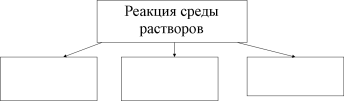 -Как определить реакцию раствора? (Индикаторами).- Какие индикаторы вы знаете? -- Лакмус,  метилоранж, фенолфталеин.-Как изменяются их цвета в зависимости от реакции среды? Проведем демонстрационный опыт и составим таблицу. В 3 пробирки налить по 0,5  мл НCl. В 1 добавить лакмус, во 2 – Метилоранж, в 3 – Фенолфталеин. Наблюдения записать в таблицу.В 3 пробирки налить по 0,5  мл КOН. В 1 добавить лакмус, во 2 – Метилоранж, в 3 – Фенолфталеин. Наблюдения записать в таблицу.В 3 пробирки налить по 0,5  мл Н2O. В 1 добавить лакмус, во 2 – Метилоранж, в 3 – Фенолфталеин. Наблюдения записать в таблицу.Ученики составляют таблицу в тетрадях и  у доски.- Сейчас  поиграем в игру «Верю - не верю». Я зачитываю утверждения, а вы говорите,  верите вы в них или нет.Раствор уксуса менее кислый, чем сок лимона.Раствор мыла более щелочной, чем раствор пищевой соды. Газированная вода имеет нейтральную среду.Моющее средство имеет щелочную среду- Мы услышали  два разных мнения - Какой возникает вопрос?                  -Как доказать точно, какой раствор более кислый, а какой более щелочной? - Так, как вы думаете, как же это можно сделать?                                                                            - На вкус, на запах…..- Все согласны?                      - Нельзя пробовать  вещества в химической лаборатории.- При помощи индикаторов, по интенсивности их окраски.- Давайте попробуем. 	Проведем опыты   Поработайте в группах.В пронумерованных стаканах вам даны бытовые растворы: уксуса, раствора аммиака, лимонного сока, газированной воды, моющего средства, раствора мыла, раствора пищевой соды, дистиллированной воды. Определите реакцию среды при помощи индикаторов.Первая группа исследует растворы лакмусом и универсальным индикатором,Вторая – метилоранжем и универсальным индикатором,Третья – фенолфталеином и универсальным индикатором. Затем все вместе заполняем таблицу 2, что в конце ваших карточек:Ученики проводят эксперимент, соблюдая правила техники безопасности, докладывают о результатах, получаем заполненную таблицу:- Получилось ли выяснить, какой раствор более кислый - уксус или сок лимона, а какой более щелочной – раствор мыла или пищевой соды?- Нет, интенсивность окраски индикатора была  одинаковая.- Так, давайте ещё подумаем, когда удается сравнить величины?- Когда есть количественное значение.-А что  можно измерить в растворе? Какие частицы определяют кислую реакцию среды?- Катионы водорода -   H+Учитель предлагает ученикам учебный текст:Вам  предлагается учебный текст:Прочитайте учебный текст и озаглавьте его.Составьте опорную схему по материалам учебного текста в группе.Вода как слабый электролит в незначительной степени диссоциирует на ионы Н+ и ОН-, которые находятся в равновесии с недиссоциированными молекулами:Н2О↔ Н++ ОН-Для выражения содержания ионов в растворе используют молярную концентрацию (моль/л) и рассчитывается по формуле    КВ = [Н+][ОН-] = 10-7·10-7=10-14Постоянство произведения [Н+][ОН-]  означает, что в любом водном растворе ни концентрация ионов водорода(Н+), ни концентрация гидроксид-ионов (ОН-) не может быть равна нулю. Иными словами, любой водный раствор кислоты, основания или соли содержит как Н+,  так и ОН--ионы. Из этого  следует, что при увеличении концентрации одного из ионов воды соответственно уменьшается концентрация другого иона. Таким образом, кислотность и щелочность раствора можно выражать через концентрацию либо ионов Н+, либо ионов ОН-. Концентрацию водородных ионов принято выражать через водородный показатель, обозначаемый символом рН (читается «пэ-аш»).Понятие «водородный показатель» было введено датским химиком Сёренсеном в1909 г.С помощью рН реакция растворов характеризуется так: нейтральная рН=7, кислая рН<7, щелочная рН>7. Можно ли индикаторами измерить рН раствора?   Оказывается можно. Индикаторы - это сложные органические вещества, которые изменяют свою окраску при определенном (характерном только для него) значении рН. Промежуток между двумя значениями pH, в котором происходит замечаемое глазом изменение окраски индикатора, называется интервалом данного индикатора или, более подробно, интервалом перехода окраски индикатора. Это значит,  что фенолфталеин бесцветен до pH 8, а начиная со значения pH 9,8 – малиновый.  Так, метилоранж розовый до pH 3,1, а при 4,4 желтеет, между этими значениями оранжевый. Лакмус  красный до pH  4,5, синий с pH 8,3, при pH 6-7 фиолетовая. Существуют также ещё около 50 различных индикаторов, которые также имеют свой интервал перехода.  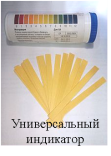 Широко применяются смеси индикаторов, позволяющие определить значение  рН растворов в большом диапазоне концентраций (1-10; 0-12). Такие индикаторы называют  «универсальными индикаторами».Значение pH является одним из важнейших параметров биохимических процессов, которые постоянно происходят в жидкостях живого организма. Для клеток и тканей живых организмов требуется рН равный 7, а отклонение от этой величины более чем на 1 или 2 единицы сказывается на них губительно. Следовательно, для поддержания рН жидкостей тела на более или менее постоянном уровне существуют определенные механизмы. При употреблении различных пищевых продуктов важно учитывать их степень кислотно-щелочного влияния на органы пищеварения (ЖКТ).Чрезмерное употребление «агрессивных» продуктов с низкими (рН менее 4) или высокими (рН более 10) значениями опасно, может привести к развитию заболеваний ЖКТ, в том числе гастриту и язве желудка (примеры в таблице) Примеры показателей рНУчащиеся в группах изучают учебный текст по карточке,  составляют схему.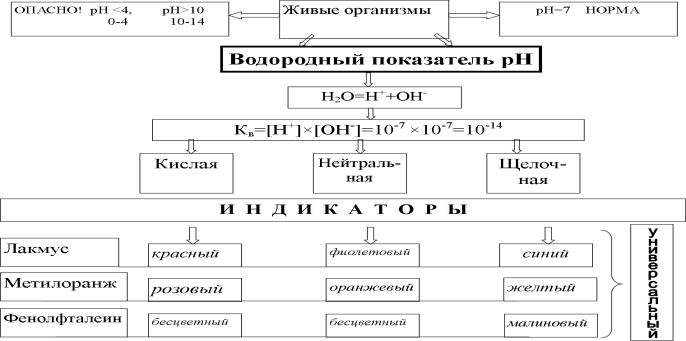 - Так какие ионы определяют реакцию среды pH?    ( H+  и OH-)- Почему выданные вам растворы имеют такую среду? Попробуем доказать это уравнениями диссоциации.Ученики на доске и на карточке записывают уравнения реакций диссоциации уксусной и лимонной кислот, угольной кислоты, образовавшейся при взаимодействии углекислого газа с водой.Пробирка 1   уксусная кислотауксусная кислота диссоциируетCH3COOH↔ CH3COO- + H+ , какова среда раствора?Пробирка 3   лимонная кислота лимонная кислота диссоциирует               СН2 — СООН                  СН2 —СОО-  НО — С — СООН       ↔ НО — С — СОО-  +3 H+ какова среда раствора?             СН2 — СООН                  СН2 —СОО-   Пробирка 4   минеральная водауглекислый газ взаимодействует с водой, полученная угольная кислота диссоциирует     CO2 + HOH ↔ H2CO3 H2CO3 ↔ CO32-+ 2H+ какова среда раствора?- Наличие каких частиц в растворе делает его кислым?***************************************************Пробирка 2    нашатырный спиртаммиак взаимодействует с водой, образуются катион аммония и гидроксид-ионNH3 + HOH ↔NH4++ OH- какова среда раствора?Пробирка 5      Моющее средство содержит щелочь, которая диссоциирует в водном раствореNаOH→ Nа++ OH- какова среда раствора?Пробирка 6   - раствор мыларастворимая соль высшей карбоновой кислоты  диссоциирует, образовавшийся анион гидролизуетсяС17Н35СООNa + HOH →С17Н35COOН + Nа+ + OH- какова среда раствора?Пробирка 7раствор  пищевой содырастворимая соль гидрокарбонат натрия диссоциирует, образовавшийся анион гидролизуетсяNаHCO3 → Nа+ + H2CO3 + OH- какова среда раствора?- Наличие каких частиц в растворе делает его щелочным?********************************************************Пробирка 8   водаHOH= H+ + OH- какова среда раствора?-Наличие каких частиц в растворе определяет нейтральную реакцию среды? - Наличие ионов  H+ и OH- , но и  отсутствие их в растворе.-Ну а теперь  сформулируем тему сегодняшнего урока. Какие варианты вы предложите? ТЕМА УРОКА- Количественная характеристика кислотности или основности.- Диссоциация воды. рН- Водородный показатель.- Хорошо, тема нашего урока – «Водородный показатель».Мы определили реакцию среды с помощью индикаторов и получили обобщенные данные.Более точное значение рН можно измерить цифровым датчиком рН, подключенным к системе сбора данных и персональному компьютеру. Выполним еще одну работу определения pH с помощью рН-метра.Для этого 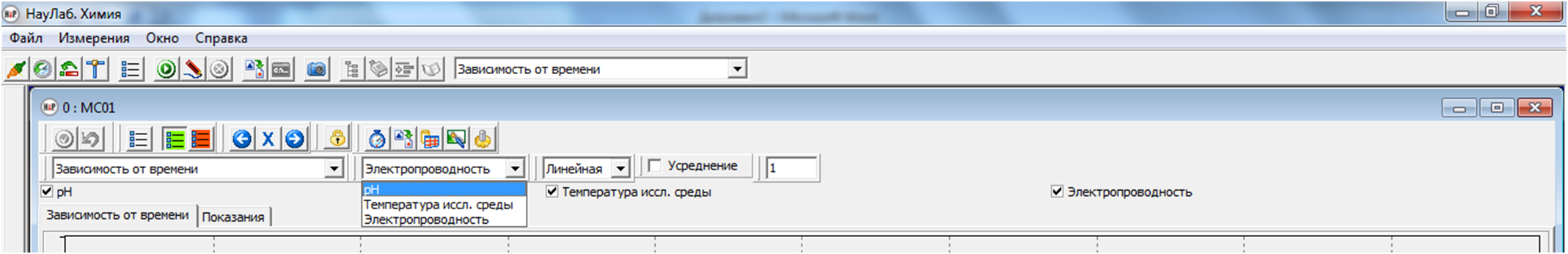 1.На рабочем столе найдите значок «НауЛаб»2.Откройте программу3. Вверху находим вкладку измерения- выбрать ПОДКЛЮЧИТЬ4.Ниже, во второй вкладке выбираем pH и отключем все другие параметры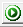 5.Находим зеленую кнопку 6. Снимаем показания. Заносим в таблицу 27. Останавливаем прибор и делаем следующий замер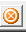 Работаем в группах.Учитель демонстрирует технику работы с рН-метром, работающим в режиме реального времени,  значение  рН исследуемых растворов выводится на персональные компьютеры., фиксируют значение рН растворов в тетрадь и на доске.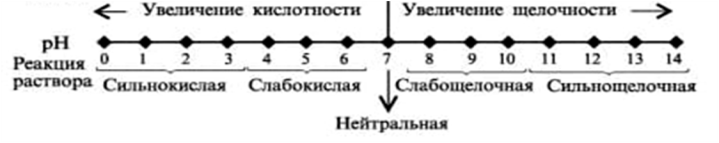 По данным уточняем pH растворов.Учитель предлагает учащимся сделать вывод о том, какой из исследуемых бытовых растворов обладает более кислой, а какой более щелочной реакцией среды.- Самый кислый раствор  - это лимонный сок, самый щелочной раствор дает моющее средство. Следовательно, оба утверждения учителя в игре «Верю - не верю» истинны.- И, в заключении, давайте напишем синквейн по теме нашего урока «Водородный показатель».Правило – не употреблять однокоренных словНазваниеДва прилагательныхТри глаголаФраза на темуОдно существительноеНапример:Водородный показатель.Точный, диагностичный.Измеряет, предупреждает, определяет.Концентрация ионов Н+.СредаЗадание на домПроведите домашний  эксперимент, выполнив следующие действия: добавьте сок краснокочанной капусты к данным бытовым растворам   и определите, какой цвет принимает этот индикатор во всём диапазоне рН.  (Отвар краснокочанной капусты можно приготовить, сварив её в воде. Как вариант можно измельчить краснокочанную капусту в блендере, затем процедить сок).Запишите данные в тетрадь и ответьте на вопросы.Можно ли применять сок краснокочанной капусты как индикатор для определения силы кислот и щелочей? Поясните.Перечислите преимущества и недостатки сока краснокочанной капусты как индикатора.Оборудование: датчик рН, подключенный к компьютеру, проектор, учебные тексты (по одному на парту), лотки со штативами для пробирок и нумерованными пробирками с бытовыми растворами (по одному на парту).Реактивы: растворы индикаторов – лакмуса,  метилоранжа, фенолфталеина, универсальная индикаторная бумага, бытовые растворы -  газированная вода, растворы уксуса, сока  лимона,  аммиака,  мыла, моющее средство,  пищевой соды, дистиллированная вода, соляная кислота, гидроксид калия.                     СредаИндикаторНCl Кислая средаКOН Щелочная Н2O Нейтральная ЛакмусКрасныйСинийфиолетовыйМетилоранж Розовый желтыйоранжевыйФенолфталеинБесцветныйМалиновыйБесцветный№ пр.Бытовой растворОкраскаОкраскаОкраскаСредарН(по рН-метру)Уточненная среда№ пр.Бытовой растворлакмусаМетилоранжафенолфталеинаСредарН(по рН-метру)Уточненная среда1УксусКрасный РозовыйБесцветныйКислая2Раствор аммиакаСинийЖелтыйМалиновыйЩелочная3Лимонный сокКрасный РозовыйБесцветныйКислая4Газированная водаКрасно-фиол ОранжБесцветныйКислая5Моющее средствоСинийЖелтыйМалиновыйЩелочная6Раствор мылаСинийЖелтыйМалиновыйЩелочная7Раствор пищевой содыСинийЖелтыйМалиновыйЩелочная8Дистиллированная водаФиолетОранжБесцветныйНейтральнВеществорHЖелудочный сок1.0—2.0Кока-кола3.0±0.3Яблочный сок3,0Кофе5.0Кожа здорового человека5.5Слюна6.8-7.4Молоко6.6-6.9Чистая вода7.0Кровь7.36—7.44Морская вода8.0Мыло (жировое) для рук9.0—10.0Исследует р-рыУксусРаствор аммиакаЛимонный сокИсследует р-рыГазированная водаМоющее средствоИсследует р-рыРаствор мылаР-р пищевой содыДистиллир. вода№ прБытовой растворОкраскаОкраскаОкраскаСредарНУточненная среда№ прБытовой растворлакмусаметилоранжафенолфталеинаСредарНУточненная среда1УксусКрасный РозовыйБесцветныйКислая3,0кислая 2Раствор аммиакаСинийЖелтыйМалиновыйЩелочная10,6щелочная3Лимонный сокКрасный РозовыйБесцветныйКислая2,2сильнокислая4Газированная водаКрасно-фиол ОранжевыйБесцветныйКислая5,6слабокислая 5Моющее средствоСинийЖелтыйМалиновыйЩелочная12сильнощелочная6Раствор мылаСинийЖелтыйМалиновыйЩелочная9,9слабощелочная7Раствор пищевой содыСинийЖелтыйМалиновыйЩелочная9,1слабощелочная8Дистил. водаФиолетовыйОранжевыйБесцветныйНейтральн7нейтральная